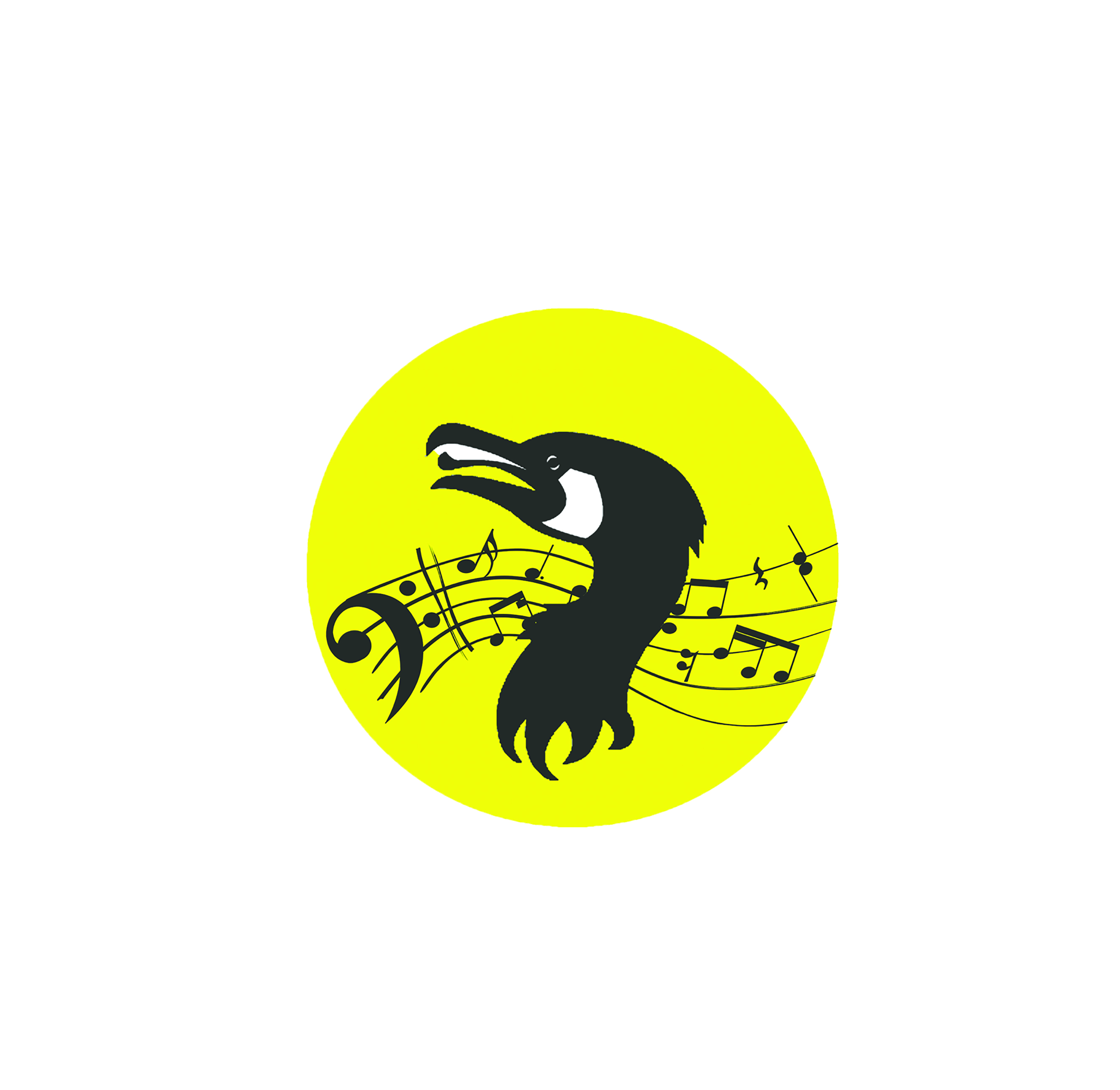 Top of FormBottom of FormUNDERVISNINGSTILBUD 2019/2020Undervisningssted Skjervøy kulturskole. (Kiilgården)Kryss av for ønsket tilbud.Top of FormOPPLYSNINGER OM ELEVEN: NAVN…………………………………………………………………………..FØDT………………… KLASSE…………..19/20           POSTBOKS………ADR………………………………………………………TLF…………….MOBIL(ELEVENS) ………………….. HAR INSTRUMENT? JA/NEIELEVENS E-POST……………………………………………………………S .F.O :  JA/NEI    Strek over det som ikke passerTillatelse: Det er greit at kulturskolen legger ut bilde av mitt barn på kommunens hjemmeside og i sosiale medier.JA/NEI  Strek over det som ikke passerHvor mange år har du vært elev ved kulturskolen?...............Snu arketOpplysninger om foresatte:Navn: ………………Adresse: …Tlf privat:………………….. Jobb: ……………….. event. Mobil: ………………………Tlf privat: ………………… Jobb: ………………… event. Mobil: ………………………E – post: …………………………………………………………………………………….Foresattes underskrift: …………………………………………………………………….Foresattes underskrift: ………………………………………………………………………Elevens underskrift: ………………………………………………………………………….                                                                          Dato: Utmelding må skje skriftlig!                                                            Fyll ut så nøye som mulig!Skal du melde deg ut før høstsemesteret må detteskje skriftlig. I motsatt fall faktureres detfor nytt halvår.Søknadsfrist:   Er satt til 01.09.19 men vi tar inn elever hele året dersom vi har plass.NB!! Alle søsken må fylle ut eget skjema!De som i inneværende skoleår har vært elever ved kulturskolen og som ønsker å fortsette, trenger ikke å levere søknadsskjema! Elevavgifter under 18 år/ over 18 årGruppe A:  1-3 elever pr. år:1.450,- / 2800,-Gruppe B:  4-9 elever pr. år: 1.250,- / 2450,-Gruppe C:  10 eller flere elever pr år: 525,- / 975,-Ref. lag og foreninger pr time: 180,-Flere skjema kan hentes på kommunens hjemmesider , på kulturskolen(Kiilgården), kulturhuset eller rådhuset.SKJERVØYKULTURSKOLE P.B 145G 9189 SKJERVØYTLF: 77775580/99267876E-post:Kulturskolen@skjervoy.kommune.noBARNEKORSang. Etter skoletid.1-4 og 5-7 klasseBANDEtter skoletid.Fra 5 klasseMUSIKKBARNEHAGEEtter skoletid4-6 årUKULELEEtter skoletidFra 3 klasseGITAREtter skoletid. El/Akk/BassFra 4 klasseSANGEtter skoletid.Fra 5 klasseTANGENTEtter skoletid.Fra 2 klasseSLAGVERKEtter skoletid.Fra 5 klasseDRILL OG DANSEtter skoletid.Fra 2 klasseFILM OG TEATEREtter skoletid. Fra 6 klasseKORPSKorps instrumenter. Fra 1 klasseMUSIKKTERAPIForeldre som har behov for spesiell hjelp.